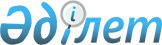 Об установлении дифференцированного тарифа на регулярные автомобильные перевозки пассажиров и багажа в городских сообщениях города ЭкибастузПостановление акимата города Экибастуза Павлодарской области от 17 июля 2023 года № 559/7. Зарегистрировано Департаментом юстиции Павлодарской области 21 июля 2023 года № 7373-14
      В соответствии с пунктом 2 статьи 31 Закона Республики Казахстан "О местном государственном управлении и самоуправлении в Республике Казахстан", статьей 19 Закона Республики Казахстан "Об автомобильном транспорте", акимат города Экибастуза ПОСТАНОВЛЯЕТ:
      1. Установить дифференцированный тариф на регулярные автомобильные перевозки пассажиров и багажа в городских сообщениях города Экибастуз:
      при безналичной оплате за проезд через систему электронной оплаты, включая посредством сети Интернет и устройств сотовой связи – 80 (восемьдесят) тенге, при наличной оплате за проезд– 130 (сто тридцать) тенге.
      2. Контроль за исполнением настоящего постановления возложить на курирующего заместителя акима города.
      3. Настоящее постановление вводится в действие по истечении десяти календарных дней после дня его первого официального опубликования.
       "СОГЛАСОВАНО"
      Экибастузский 
      городской маслихат
					© 2012. РГП на ПХВ «Институт законодательства и правовой информации Республики Казахстан» Министерства юстиции Республики Казахстан
				
      Аким города Экибастуза 

А. Бейсекин
